ПРОГРАММА
ИТОГОВОЙ (ГОСУДАРСТВЕННОЙ ИТОГОВОЙ) АТТЕСТАЦИИМосква 2021Протокол заседания кафедры от «25» августа 2021 г. № 11. Место государственной итоговой аттестации в структуре основной образовательной программы специалитетаГосударственная итоговая аттестация (ГИА), завершающая освоение основной образовательной программы, проводится государственной экзаменационной комиссией в целях определения соответствия результатов освоения обучающимися образовательной программы требованиям федерального государственного образовательного стандарта высшего образования (ФГОС ВО)Программа итоговой (государственной итоговой) аттестации составлена в соответствии с: - порядком проведения государственной итоговой аттестации по образовательным программам высшего образования – программам бакалавриата, программам специалитета и программам магистратуры (СМКО МИРЭА 7.5.1/03.П.30);требованиями федерального государственного образовательного стандарта высшего образования – специалитет по специальности 40.05.01 «Правовое обеспечение национальной безопасности», утвержденного приказом Министерства образования и науки Российской Федерации от 31.08.2020 г. №1138. (ФГОС ВО);учебным планом и календарным учебным графиком по специальности 40.05.01 «Правовое обеспечение национальной безопасности» и гражданско-правовой специализации.Итоговая (государственная итоговая) аттестация в полном объеме относится к базовой части программы специалитета и завершается присвоением квалификации «Юрист».В итоговую (государственную итоговую) аттестацию выпускников по специальности 40.05.01 «Правовое обеспечение национальной безопасности» входит защита выпускной квалификационной работы (дипломной работы), включая подготовку к процедуре защиты и процедуру защиты.2. Требуемые результаты освоения образовательной программы специалитетаВыпускник, освоивший программу специалитета 40.05.01 «Правовое обеспечение национальной безопасности» гражданско-правовой специализации, готов к разрешению профессиональных задач в соответствии с видами профессиональной деятельности - правоприменительная, на которые ориентирована программа специалитета 40.05.01 «Правовое обеспечение национальной безопасности» гражданско-правовой специализации.Для проведения государственной итоговой аттестации создается Государственная экзаменационная комиссия, состоящая из председателя и членов комиссии, которые действуют в течении одного календарного года. Основной формой деятельности комиссии являются заседания. Заседание комиссии проводится председателем комиссии. Решение комиссии принимаются простым большинством голосов от числа лиц, входящих в состав комиссии и участвовавших в заседании. При равном числа голосов председатель имеет право решающего голоса.Результаты освоения образовательной программы специалитета: В результате освоения программы специалитета у выпускника должны быть сформированы общекультурные, общепрофессиональные, профессиональные и профессионально-специализированные компетенции, т.е. способности применять знания, умения и личные качества в соответствии с задачами профессиональной деятельности.Выпускник, освоивший программу специалитета, должен обладать следующими универсальными компетенциями:Выпускник, освоивший программу специалитета, должен обладать следующими общепрофессиональными компетенциями:Выпускник, освоивший программу специалитета, должен обладать следующими профессиональными компетенциями, соответствующими видам профессиональной деятельности, на которые ориентирована программа специалитета:правотворческая деятельность:способен осуществлять деятельность по разработке нормативных правовых актов; проводить правовую экспертизу нормативных правовых актов; системно анализировать нормативные правовые и  доктринальные источники, акты официального толкования, правовые позиции высших судебных инстанций, правоприменительную практику в том числе с использованием сравнительно-правовых методов в области частноправовых исследований и правового обеспечения безопасности хозяйствующих субъектов (ПК-1);правоприменительная деятельность:способен оказывать юридическую помощь, давать консультации по вопросам права, осуществлять экспертную юридическую деятельность (ПК-2);способен обеспечивать аналитико-правовую безопасность деятельности хозяйствующих субъектов, выявлять, пресекать, предупреждать угрозы безопасности правовыми средствами (ПК-3);способен выявлять, пресекать, предупреждать угрозы экономической безопасности правовыми средствами (ПК-4);правоохранительная деятельность:способен решать задачи профессиональной деятельности с применением информационно-коммуникационных, цифровых, интеллектуальных технологий и с учетом требований информационной безопасности (ПК-5).2. Программа защиты выпускной квалификационной работыВыпускная квалификационная работа (дипломная работа) представляет собой выполненную обучающимся работу, демонстрирующую уровень подготовленности выпускника к самостоятельному решению профессиональных задач. Оценка сформированности компетенций на защите ВКР осуществляется на основе содержания ВКР, доклада выпускника на защите, ответов на дополнительные вопросы с учетом предварительных оценок, выставленных в отзыве научным руководителем и рецензентом.2.1. Методические рекомендации по подготовке выпускной квалификационной работы и ее защитеМЕТОДИЧЕСКИЕ РЕКОМЕНДАЦИИ ПО НАПИСАНИЮ ВЫПУСКНОЙ КВАЛЛИФИКАЦИОННОЙ (ДИПЛОМНОЙ)РАБОТЫ	2.1. Цели и задачи выпускной квалификационной работы (далее ВКР)	Тема ВКР должна соответствовать программе, избранной для обучения по специальности 40.05.01 «Правовое обеспечение национальной безопасности» в соответствие с выбранной специализацией. Тема может быть избрана из списка, утвержденного на заседании кафедры, либо, в исключительном случае, может быть избрана студентом самостоятельно по согласованию с руководителем ВКР и после утверждения руководителем, должна быть утверждена на заседании кафедры.         После выбора темы студент заполняет заявление о выборе темы ВКР.             Далее студент получает задание на утвержденном бланке, где отражается указываются сроки предоставления работы.         В соответствии с разработанным и утвержденным планом научному руководителю дипломной работы предоставляется дипломное исследование, замечания устраняются в срок, определенный руководителем дипломной работы. Руководитель дипломной работы готовит отзыв на работу, где отражается возможность или невозможность допуска к защите дипломной работы. Решение о допуске дипломной работы к защите принимает кафедра, осуществляющая учебный процесс по программе специалитета, в рамках которой выполняется исследование. Далее дипломная работа представляется на рецензирование преподавателям других ВУЗов, ученых и практиков.Подшитая и подписанная дипломная работа представляется на кафедру не позднее 14 дней до даты защиты. Дипломная работа предоставляется студентом в распечатанном виде и в электронной форме. Дипломная работа сшивается в следующем порядке: титульный лист, лист-задание, отзыв руководителя дипломной работы, внешняя рецензия, заверенная печатью организации, сотрудником которой является рецензент, аннотация, оглавление и текст работы. К сшитой дипломной работе прикладывается 2 экземпляра отзыва научного руководителя, 2 экземпляра внешней рецензии, 2 экземпляра листа-задания. Далее выпускающая кафедра осуществляет процедуру проверки на объем заимствования. Предварительная проверка осуществляется с использованием программного продукта Антиплагиат.МИРЭА (в режиме глубокой проверки) или иного программного продукта, предусмотренного локальными нормативными актами университета. Окончательная проверка осуществляется с использованием программного продукта Антилагиат.МИРЭА сотрудником кафедры, имеющим доступ к программе.Затем в установленном порядке осуществляется защита выпускной квалификационной работы. Дипломная работа защищается в присутствии государственной экзаменационной комиссии публично в виде научной дискуссии.В процессе защиты дипломной работы студент не должен пересказывать текст дипломной работы. Студент докладывает актуальность темы, степень научной разработанности, цель и задачи исследования, затем – результаты исследования, которые студент должен уверенно и мотивированно защищать.По результатам защиты государственная экзаменационная комиссия принимает решение открытым голосованием, решение объявляется в тот же день после оформления протокола защиты дипломной работы.В тексте работы допускается использование заимствований, но при наличии ссылки на источник, оформленной подлежащим образом. Заимствование допускается только с целью исследования научных позиций и степени разработанности научной проблематики. Положения, выносимые на защиту, должны быть обоснованными и актуальными. Студент должен продемонстрировать владение методикой системного, комплексного исследования научных проблем, сравнительного исследования, ретроспективного исследования.
       Предпочтительнее использовать научные и профессиональные термины, но не злоупотреблять ими. Стиль изложения должен соответствовать научному. Работа должна быть структурирована и соответствовать плану исследования.2.2. Критерии выбора темы выпускной квалификационной работыПри выборе темы выпускной квалификационной работы необходимо обращать внимание на актуальность предмета исследования в контексте правового обеспечения национальной безопасности, эволюции российской правовой системы, трансформации парадигмы права в условиях цифровизации, правового обеспечения безопасности информации, правовой квалификации и правового режима применения информационных технологий.Эволюция государства возможна только в условиях состояния безопасности как от внутренних, так и от внешних угроз (политических, экономических, социальных и других). В современном мире число и характер угроз возрастает по мере усложнения социума, стратификации его элементов институциональных и системных элементов, возникают противоречия, в том числе системного характера, способные привести к нарушению безопасности государства, общества, личности. Поэтому проблемы, связанные с ее обеспечением, в том числе правовым, приобретают все большую актуальность.  В соответствии с п. 6 Указа Президента РФ от 31.12.2015 года № 683 «О стратегии национальной безопасности Российской Федерации», безопасность Российской Федерации (национальная безопасность)  определена как состояние защищенности личности, общества и государства от внутренних и внешних угроз, при котором обеспечивается реализация конституционных прав и свобод граждан Российской Федерации, достойное качество и уровень их жизни, суверенитет, независимость, государственная и территориальная целостность, устойчивое социально-экономическое развитие Российской Федерации.     Не смотря на повышенный интерес российской правовой доктрины к понятию безопасности как социально-правовому явлению, немало вопросов не получили однозначного решения и требующих дальнейшего исследования. Это требование касается не только научных разработок, но и нормативно-правовой основы, которые должны содержать, в числе прочих, определения основных терминов и понятий. Только в условиях правовой определенности возможна максимально эффективная реализация концепции национальной безопасности.Внедрение цифровых технологий во всех сферах социума –  важнейшее условие развития российского государства. Это подчеркнул Президент РФ В. В. Путин, выступая в феврале 2019 года с ежегодным Посланием Федеральному Собранию.Однако появление новых информационных технологий несет не только новые возможности, но и сопровождается появлением новых угроз безопасности, которые в случае их игнорирования могут свести на нет потенциальные выгоды от внедрения этих технологий.В связи, с чем актуальность тематики в сфере юридического обеспечения IT, управления социальными процессами на базе нормативных регуляторов для экосистемы цифровой экономики России, не вызывает сомнений. Кроме того, на сегодняшний день вопрос охраны прав на результаты интеллектуальной деятельности становится все более актуальным: это и вопрос определения режима правовой защиты объектов интеллектуальной собственности смешанной правовой природы, содержащих элементы авторского и патентного права, и появление новых мультимедийных объектов, квалификация правовой природы которых затруднена в правовой доктрине, что вызывает проблемы при моделировании правового режима использования. Все большее число российских компаний озабочены разработкой политики и регламентов по управлению интеллектуальной собственностью в связи с необходимость в тщательной правовой охране. Вопросы, связанные с интеллектуальной собственностью, приобретают стратегическое значение для корпораций. Акцентируется внимание на таких проблемах управления интеллектуальной собственностью как автоматизация процессов управления и отсутствие готовых IT-продуктов, которые могли бы обеспечить эффективную систему управления правами на результаты интеллектуальной деятельности. Особое внимание занимает вопрос инвентаризации прав на РИД и проблема внутрикорпоративного взаимодействия в больших компаниях в части учета интеллектуальной собственности.   Для раскрытия потенциала технологий важно выявить элементы правопорядка, которые тормозят развитее финансовых инноваций, и определить те области, где использование финансовых технологий может быть эффективно. Преимущества распределенной базы данных (блокчейн) все более активно используются во многих отраслях экономики и государственном управлении. Среди сфер, где децентрализованные базы данных могут быть успешно применены:  регистрация и учет перехода прав на активы, облачные технологии, финансовые рынки и биржевая торговля, оцифровка данных,   коллективные инвестиционные схемы (краудфандинг, краудинвестинг), расчеты, в связи с чем необходимо выработать такие правовые механизмы, которые «обелят» финансовые инновации. В настоящее время использование финансовых технологий при непредсказуемости регуляторики, которая не рассчитана на динамику инноваций, может повлечь высокие издержки для бизнеса и уязвимость потребителей. Создание специализированной инфраструктуры для внедрения финансовых инноваций может исправить ситуацию, в частности – посредством введения правового режима регуляторных песочниц, предусматривающих льготы для высокотехнологичного бизнеса, систему сдержек и противовесов для охраны прав потребителей.Цифровизация экономики сопряжена с появлением понятий, правовая природа которых спорна, требует точной правовой квалификации: «блокчейн-технологии», «краудфайдинга», «цифровые активы», «персональные данные» в контексте технического обеспечения безопасного режима их передачи и хранения, в том числе в рамках GDPR.Выбор темы дипломной работы определяется, прежде всего, научными интересами, стремлениями и наклонностями студента. При этом обучающийся должен также учитывать направление своей будущей юридической профессии или своих научных интересов. Студенту заочного отделения целесообразно избирать тему, близкую к характеру или направлению его служебной деятельности. Серьезное внимание при избрании темы следует обращать на доступность и достаточность научных источников, практического материала, нормативных источников и специальной литературы.При выборе темы дипломной работы допустимо учитывать материалы ранее написанных курсовых работ, опубликованные результаты научных исследований студента, опубликованные тезисы выступления на научных студенческих конференциях и в научных кружках, материалы, собранные в процессе учебной, производственной и преддипломной практики. В этих случаях студент обычно уже знаком, в той или иной степени, с доктринальными и нормативными источниками, правоприменительной практикой, в общих чертах представляет круг вопросов, которые подлежат исследованию в выпускной квалификационной работе.2.3. Назначение руководителя дипломной работы и выдача заданияТема дипломной работы должна быть обязательно согласована с руководителем дипломной работы (это правило распространяется на все темы, без исключения).Закрепление за студентом темы осуществляется по его письменному заявлению на имя заведующего кафедрой. Заявление студент должен подать в сроки, установленные учебным графиком.Для оказания помощи в выполнении выпускной квалификационной работы выпускающей кафедрой назначается руководитель из числа преподавателей Института, при этом учитывается мнение студента при выборе руководителя. С научным руководителем студент обговаривает возможный вариант темы работы, её содержание (план). При исследовании сложной тематики, коллизионных вопросов, может быть назначен консультант, помимо руководителя дипломной работы.Окончательное решение о теме дипломной работы и научном руководителе решается на заседании выпускающей кафедры.После назначения руководителя дипломной работы происходит первая консультация руководителя со студентом, в рамках которой руководитель выдает студенту задание, а также консультирует по вопросу методологии, библиографии, в том числе, дает рекомендации по составлению плана дипломной работы.Руководитель дипломной работы должен:  заполнить лист-задание, проставить дату и подпись;  установить даты отчетности по индивидуальному плану выполнения дипломной работы, утвердить его (проставить дату и подпись) и контролировать его выполнение;  проверить, насколько обстоятельно подобраны научная и учебная литература, нормативные правовые акты, материалы правоприменительной практики, а при необходимости – дать рекомендации по использованию тех или иных источников в целях составления студентом полной библиографии по теме работы; консультировать студента по вопросам написания дипломной работы, оказывать методическую помощь в преодолении затруднений и проблем;  составить письменный отзыв на дипломную работу в соответствии с требованиями, изложенными в приложении;  рекомендовать необходимую литературу, справочные, статистические и архивные материалы, другие источники по теме;  проводить систематические, предусмотренные расписанием консультации, консультировать студента по содержанию и оформлению работы;  оказывать помощь в сборе дополнительной информации;  поддерживать связь с работниками организации, по материалам которой студент пишет выпускную квалификационную работу;  читать и корректировать по мере готовности отдельные главы работы;  оценивать содержание выполненной дипломной работы, как по частям, так и в целом; информировать кафедру в случае несоблюдения студентом установленного графика;  дать согласие на представление дипломной работы к защите. 2.4. Требования к оформлению текста работы Объем дипломной работы должен составлять не менее 70 страниц без учета титульного листа, оглавления и списка использованной литературы. Поля: слева – 30мм, справа – 15мм, сверху – 20мм, внизу – 20мм. Шрифт – Times New Roman, кегль – 14. Интервал – полуторный. Абзац – отступ 1,25.Введение к дипломной работе должно отражать: - Актуальность темы исследования. - Теоретическую базу и степень научной разработанности темы- Объект исследования. - Предмет исследования.- Цель и задачи исследования. - Методологическую базу исследования. - Структуру работы.Работа должна состоять минимум из двух глав, разделенных на два параграфа. Наименование глав не должно совпадать с наименованием работы в целом, а параграфов – с наименованием главы. Не исключается наличие отдельной главы без деления на параграфы (при наличии не менее, чем двух глав, состоящих из параграфов, третья глава может быть без параграфов).В заключение дипломной работы следует кратко и четко сформулировать: 1. Собственные творческие выводы; 2. Результаты исторического анализа, ретроспективного или синхронного сравнительно-правового анализа; 3. Результаты систематизации; 4. Анализ доктрин и их авторская оценка; 5. Обоснованные и вытекающие из содержания работы предложения по совершенствованию организации и деятельности соответствующих органов, организаций, рекомендации по улучшению их работы; 6. Предложения по устранению имеющихся недостатков, пробелов в законодательстве, практике его реализации и др.В приложении допускается использовать формализованные материалы исследования (анкеты и опросные листы, копии документов, использованные автором при исследовании, графики, диаграммы, схемы). Приложения обязательно нумеруются; по тексту работы на них должны быть сделаны ссылки.Объем работы составляет, как правило, 70 страниц компьютерного текста, выполненного на одной стороне стандартного листа формата А–4.Глава I – преимущественно теоретического характера. В данном разделе дипломной работы следует раскрыть суть темы, ее место и значение как части более общей проблемы, состояние ее разработки в теории.В первой главе должен быть намечен общий подход к реализации темы по наиболее значимым для данной работы параметрам, предопределяющим число глав и параграфов в каждой главе. При этом желательно четко обозначить: исходит ли автор из уже сформулированной в теории концепции (позиции) и дает дополнительный материал для ее подтверждения или опровержения, либо автором выработан свой подход к разработке исследуемой проблемы. Автор рассматривает основные понятия категории, дает их классификацию. Целесообразно рассмотреть историю вопроса, показать динамику его развития в науке и правоприменительной деятельности. Каждый параграф и глава заканчиваются выводами. Допустимо наличие вывода только в конце главы, но в этом случае вывод должен охватывать результаты исследований всех параграфов главы.Работа сшивается по левой стороне. Лист-задание, отзыв научного руководителя, внешняя рецензия, аннотация подшиваются, в одном экземпляре, два экземпляра указанных документов, а также 3 экземпляра заключения о результатах проверки на этичность заимствований представляются совместно с дипломной работой. На правой внутренней стороне обложки подшивается конверт для диска с электронным вариантом работы. В электронном варианте предоставляется работа в формате Word, РDF. В формате РDF (цветная версия) работа представляет собой единый файл с документами в последовательности, соответствующей порядку сшивания дипломной работы (титульный лист, лист-задание, отзыв научного руководителя, внешняя рецензия, аннотация, оглавление, текст дипломной работы, в конце файла должно содержаться заключение заключения о результатах проверки на этичность заимствований и отчет в системе Антиплагиат.МИРЭА.Примечания и сноски размещаются в нижней части страницы, отделяемой от текста чертой размером в 1/4 ширины листа, и нумеруются арабскими цифрами. Требование об оставлении свободного поля внизу страницы (2 см) должно соблюдаться и в этом случае. Перенос текста примечаний и сносок на оборот страницы или на следующую страницу не допускается. Кегль для сносок – 12, интервал – 1. Сноски постраничные (нумерация с каждой страницы). Сноски оформляются следующим образом:Если на одной и той же странице цитируется одна и та же книга (два или более раз подряд), во второй сноске можно не повторять полностью ее название и выходные данные, а ограничится следующим:Образцы оформления сносок:Статья в научном периодическом издании:См.: Киселев А.К. Актуальные проблемы обеспечения защиты информации правовыми средствами. // Юридическая наука. – 2014. - №3. – С. 63-66. Статья в сборнике научных трудов:См.: Гудков Д.В. Проблема квалификации отношений сторон до разрешения отлагательного условия. // Опыты цивилистического исследования: Сборник статей /. Рук. авт. кол. и отв. ред. А. М. Ширвиндт, Н. Б. Щербаков. —. М.: Статут, 2016. — С. 17.Авторефераты диссертаций, диссертации:См.: Захаров А.Н. Привлечение основного общества к солидарной ответственности по обязательствам дочернего общества: Автореф. дисс. … канд. юрид. наук. – М., 2015. – С. 20.См.: Инюшкин А.А. Гражданско-правовой режим баз данных: Дисс.: канд. юрид. наук. – Самара, 2018. – С. 147.Учебник:См.: Алексеев С.С., Мурзин Д.В., Гонгало Б.М., Пиликин Г.Г., Прохоренко В.В., Степанов С.А. Гражданское право. – М.: Проспект, 2017. – С. 339.МонографияСм.: Терещенко Л.К. Модернизация информационных отношений и информационного законодательства: монография. М., 2013. – С. 227 с. Интернет источникСм.: Галазова З.В. Институт реорганизации юридического лица: Автореф. дисс. … канд. юрид. наук. – М, 2015. // [Электронный ресурс]: режим доступа: URL: http://izak.ru/upload/iblock/9a6/9a66935ba0c 2c8efb510f0ed8c492f4c.pdf  (дата обращения 28.08.2019 г.)Сноски оформляются в режиме постраничных. Библиографический список должен включать только источники, непосредственно использованные в дипломной работе, т.е. которые цитировались, на которые делались ссылки, или если они послужили основой для формирования мотивированной точки зрения студента.Дипломная работа должна быть основана не менее чем на 60 источниках, содержать не менее 60 сносок на научные, учебные источники или материалы судебной практики.Страницы нумеруется арабскими цифрами, соблюдая сквозную нумерацию по всему тексту (от титульного листа до последней страницы, включая список литературы и приложения). Начало нумерации с первого листа, но на титульном листе и оглавлении номер страницы не ставится.Каждая глава и каждый параграф в главе должны иметь свое название. Заголовки «ВВЕДЕНИЕ», «ЗАКЛЮЧЕНИЕ», «СОДЕРЖАНИЕ», «ГЛАВА I», «ГЛАВА II», «СПИСОК ИСПОЛЬЗУЕМОЙ ЛИТЕРАТУРЫ», «ПРИЛОЖЕНИЯ» печатаются на новой странице заглавными буквами, шрифт полужирный, кегль 14, размещение по центру. От заголовка до текста или названия параграфа делается отступ в 2 интервала. От названия параграфов до текста делается отступ один интервал. И от текста до названия следующего параграфа делается отступ в два интервала.Приложения сшиваются в дипломной работе после списка библиографического списка. Приложения нумеруются и обозначаются следующим образом ПРИЛОЖЕНИЕ А, ПРИЛОЖЕНИЕ Б  и т.д.Список имеет сквозную нумерацию. Список может включать: действующие законодательные и подзаконные нормативные акты РФ; материалы следственной и судебной практики; ведомственные документы правоохранительных органов; юридическая и специальная литература в алфавитном порядке (научная литература на иностранном языке в конце списка в алфавитном порядке); научные статьи; диссертации и авторефераты диссертаций; словари, справочники; опубликованные тезисы выступлений на научно-теоретических и научно-практических конференциях. Источники группируются следующим образом:Нормативные правовые источникиНаучная и учебная литератураПериодическая литератураИнтернет-ресурсыОбразцы оформления источников в списке литературы:1.Указ Президента от 19 ноября 2002 г. № 1336 «О федеральной программе «Реформирование государственной службы Российской Федерации (2003-2005 годы)» // Собрание законодательства РФ. – 2002. - № 47. - Ст. 4664.2. Постановление Пленума Верховного Суда РФ от 23.06.2015 N 25 «О применении судами некоторых положений раздела I части первой Гражданского кодекса Российской Федерации». // Бюллетень Верховного Суда РФ. – 2015. - N 8. // [Электронный ресурс]: режим доступа: URL: http://www.supcourt.ru/documents/newsletters/1858/(дата обращения 28.08.2019 г.)Алексеев С.С., Мурзин Д.В., Гонгало Б.М., Пиликин Г.Г., Прохоренко В.В., Степанов С.А. Гражданское право. – М.: Проспект, 2017. – 440 с.Инюшкин А.А. Гражданско-правовой режим баз данных: Дисс.: канд. юрид. наук. – Самара, 2018. – 221 с.Захаров А.Н. Привлечение основного общества к солидарной ответственности по обязательствам дочернего общества: Автореф. дисс. … канд. юрид. наук. – М., 2015. – 33 с.Юридические лица в российском гражданском праве: монография. В 3-х т. Т. 3. Создание, реорганизация и ликвидация юридических лиц / А.В. Габов, К.Д. Гасников, В.П. Емельянцев, Ю.Н. Кашеварова; отв. ред. А.В. Габов. — М.: Институт законодательства и сравнительного правоведения при Правительстве Российской Федерации: ИНФРА-М, 2015. — 280 с.Крылов В.Г. Практические аспекты реализации некоторых прав миноритарными акционерами непубличных акционерных обществ. // Гражданское право. – 2019. - №1. – С. 10-14.Галазова З.В. Институт реорганизации юридического лица: Автореф. дисс. … канд. юрид. наук. – М, 2015. // [Электронный ресурс]: режим доступа: URL: http://izak.ru/upload/iblock/9a6/9a66935ba0c 2c8efb510f0ed8c492f4c.pdf  (дата обращения 28.08.2019 г.)Дипломная работа подписывается студентом и научным руководителем на последней странице работы следующим образом:НАПРИМЕР:Дипломную работу подготовил ____________________________ И. И. Ивановподпись                                  Руководитель  дипломной работык.ю.н., доц.  ________________ П.П. Петров			подписьПри заполнении бланков и оформлении титульного листа необходимо правильно указывать институт, название кафедры, ученую степень и ученое звание руководителя дипломной работы, шифр (указан в зачетной книжке студента).Процедура проверки на объем заимствованияПроверка текстов ВКР на наличие заимствования проводится с целью осуществления контроля степени оригинальности и корректности использования материалов из заимствованных источников и, следовательно, повышения качества подготовки ВКР.В целях оценки факта самостоятельности подготовки обучающимися ВКР устанавливаются предельные значения фактической доли авторского текста (оригинальности) не менее 60% без учета цитирования.Ответственность за проведение проверки на объем заимствований возлагается на научного руководителя ВКР. Контроль за проведением проверок ВКР на объем заимствования возлагается на заведующих соответствующих выпускающих кафедр. Для повышения качества проверки рекомендуется проводить ее несколько раз в соответствии с этапами выполнения ВКР, установленными в задании на ее выполнение.По результатам проверки распечатывается отчет с результатами проверки, который оформляется как приложение к заключению выпускающей кафедры. Указанный документ представляется руководителем ВКР заведующему выпускающей кафедрой не позднее двух дней до защиты, прикладывается в ВКР и хранится вместе с ней.Если работа не проходит проверку на объем заимствования в соответствии с критериями, предусмотренными Временным порядком проверки на объем заимствования и размещения в сети интернет текстов выпускных квалификационных работ и научных докладов об основных результатах подготовленных диссертаций (СМКО МИРЭА 7.5.1/03.П.57-16), это рассматривается как совершение обучающимся дисциплинарного проступка. В указанном случае обучающимся представляется объяснительная записка на имя директора института и мнение научного руководителя ВКР о причинах неправомерного заимствования текста. По итогам рассмотрения объяснительной записки к обучающемуся может быть применена мера дисциплинарного взыскания в установленном в Университете порядке. Заведующий выпускающей кафедрой несет ответственность за своевременное представление служебной записки директору института со списком обучающихся, в текстах ВКР которых превышены пороговые значения заимствования.Основанием для дисциплинарного взыскания является служебная записка директора института, которая предоставляется проректору.Текст ВКР, отчет с результатами проверки, заключение выпускающей кафедры, объяснительная записка обучающегося, служебная записка директора института передаются на рассмотрение государственной экзаменационной комиссии, которая может принять соответствующее решение о снижении оценки.Процедура размещения ВКР в ЭБСУправление информатизации подготавливает соответствующий раздел ЭБС с учетом года проведения защиты, вида ВКР и направлений подготовки (специальностей).Управление информатизации раздает соответствующие пароли с функцией администраторов ответственным сотрудникам учебных отделов для осуществления процедуры размещения соответствующих файлов в ЭБС Университета.Ответственный сотрудник учебного отдела производит конвертацию электронных версий ВКР из формата *.pdf в *.djvu для размещения в ЭБС Университета.Ответственные сотрудники учебных отделов соответствующих институтов размещают электронные версии ВКР в ЭБС Университета не позднее чем через месяц после защиты ВКР, за исключением ВКР, содержащие сведения, составляющие государственную тайну.2.7. Критерии оценивания выпускной квалификационной работы   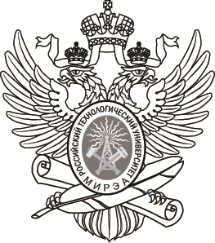 МИНОБРНАУКИ РОССИИФедеральное государственное бюджетное образовательное учреждение
высшего образования
«МИРЭА – Российский технологический университет»РТУ МИРЭАПРИНЯТОрешением Ученого совета Института ИКБСПот «____» ______________ 20____ г.протокол №________УТВЕРЖДАЮДиректор Института ИКБСП
_______________________________«____» ______________ 20____ г.СпециальностьСпециальностьСпециальность40.05.01 «Правовое обеспечение национальной безопасности»40.05.01 «Правовое обеспечение национальной безопасности»40.05.01 «Правовое обеспечение национальной безопасности»40.05.01 «Правовое обеспечение национальной безопасности»(код и наименование)(код и наименование)(код и наименование)(код и наименование)СпециализацияСпециализацияСпециализацияСпециализацияГражданско-правоваяГражданско-правоваяГражданско-правовая(код и наименование)(код и наименование)(код и наименование)ИнститутИнститутКомплексной безопасности и специального приборостроения (ИКБСП)Комплексной безопасности и специального приборостроения (ИКБСП)Комплексной безопасности и специального приборостроения (ИКБСП)Комплексной безопасности и специального приборостроения (ИКБСП)Комплексной безопасности и специального приборостроения (ИКБСП)(краткое и полное наименование)(краткое и полное наименование)(краткое и полное наименование)(краткое и полное наименование)(краткое и полное наименование)Форма обученияФорма обученияФорма обученияФорма обученияФорма обученияочнаяочная(очная, очно-заочная, заочная)(очная, очно-заочная, заочная)Квалификация выпускникаКвалификация выпускникаКвалификация выпускникаКвалификация выпускникаКвалификация выпускникаКвалификация выпускникаЮрист (наименование в соответствии с перечнем специальностей высшего образования)(наименование в соответствии с перечнем специальностей высшего образования)(наименование в соответствии с перечнем специальностей высшего образования)(наименование в соответствии с перечнем специальностей высшего образования)(наименование в соответствии с перечнем специальностей высшего образования)(наименование в соответствии с перечнем специальностей высшего образования)(наименование в соответствии с перечнем специальностей высшего образования)КафедраКБ-12 «Правовое обеспечение национальной безопасности»КБ-12 «Правовое обеспечение национальной безопасности»КБ-12 «Правовое обеспечение национальной безопасности»КБ-12 «Правовое обеспечение национальной безопасности»КБ-12 «Правовое обеспечение национальной безопасности»КБ-12 «Правовое обеспечение национальной безопасности»(краткое и полное наименование кафедры, разработавшей программу ГИА и реализующей ее)(краткое и полное наименование кафедры, разработавшей программу ГИА и реализующей ее)(краткое и полное наименование кафедры, разработавшей программу ГИА и реализующей ее)(краткое и полное наименование кафедры, разработавшей программу ГИА и реализующей ее)(краткое и полное наименование кафедры, разработавшей программу ГИА и реализующей ее)(краткое и полное наименование кафедры, разработавшей программу ГИА и реализующей ее)Программа ГИА разработанаК.ю.н., доцент О.А. Глобенко (степень, звание, Фамилия И.О. разработчиков)Программа ГИА рассмотрена и принятаПрограмма ГИА рассмотрена и принятана заседании кафедрыКБ-12 «Правовое обеспечение национальной безопасности»(название кафедры)Заведующий кафедройА.А. Бакаев(подпись)(И.О. Фамилия)УК-1. Способен осуществлять критический анализ проблемных ситуаций на основе системного подхода, вырабатывать стратегию действий УК-2. Способен управлять проектом на всех этапах его жизненного цикла УК-3. Способен организовывать и руководить работой команды, вырабатывая командную стратегию для достижения поставленной цели УК-4. Способен применять современные коммуникативные технологии, в том числе на иностранном(ых) языке(ах), для академического и профессионального взаимодействия УК-5. Способен анализировать и учитывать разнообразие культур в процессе межкультурного взаимодействия УК-6. Способен определять и реализовывать приоритеты собственной деятельности и способы ее совершенствования на основе самооценки и образования в течение всей жизни УК-7. Способен поддерживать должный уровень физической подготовленности для обеспечения полноценной социальной и профессиональной деятельности УК-8. Способен создавать и поддерживать в повседневной жизни и в профессиональной деятельности безопасные условия жизнедеятельности для сохранения природной среды, обеспечения устойчивого развития общества, в том числе при угрозе и возникновении чрезвычайных ситуаций и военных конфликтов УК-9. Способен использовать базовые дефектологические знания в социальной и профессиональной сферах УК-10. Способен принимать обоснованные экономические решения в различных областях жизнедеятельности УК-11. Способен формировать нетерпимое отношение к коррупционному поведению ОПК-1. Способен на основе анализа основных этапов и закономерностей исторического развития Российского государства, его места и роли в контексте всеобщей истории формировать устойчивые внутренние мотивы профессионально-служебной деятельности, базирующиеся на гражданской позиции, патриотизме, ответственном отношении к выполнению профессионального долга ОПК-2. Способен анализировать мировоззренческие, социальные и личностно-значимые проблемы в целях формирования ценностных, этических основ профессионально-служебной деятельности ОПК-3. Способен разрабатывать нормативные правовые акты и нормативные документы в сфере своей профессиональной деятельности ОПК-4. Способен оперировать основными общеправовыми понятиями и категориями, анализировать и толковать нормы права, давать юридическую оценку фактам и обстоятельствам ОПК-5. Способен разрабатывать процессуальные и служебные документы в сфере своей профессиональной деятельности ОПК-6. Способен применять нормы материального и процессуального права в точном соответствии с правовыми принципами и действующими нормативными правовыми актами с учетом специфики отдельных отраслей права, принимать обоснованные юридические решения в соответствии с действующим законодательством ОПК-7. Способен выполнять должностные обязанности по обеспечению законности и правопорядка, безопасности личности, общества и государства при соблюдении норм права и нетерпимости к противоправному поведению ОПК-8. Способен применять методы психической регуляции для оптимизации профессиональной деятельности и психического состояния, в том числе в сложных и экстремальных условиях, применять психологические методы, приемы и средства профессионального общения, предупреждать и конструктивно разрешать конфликтные ситуации в процессе профессиональной деятельности, обеспечивать решение профессиональных задач психологическими методами, средствами и приемами ОПК-9. Способен понимать принципы работы современных информационных технологий и использовать их для решения задач профессиональной деятельности Уровень оцениванияКритерии обоснованияоценкаНулевой уровень – компетенции не сформированы Отсутствие знаний, умений, навыков у студента в рамках содержания выпускной квалификационной работы. Студент показал фрагментарные знания в рамках содержания выпускной  квалификационной работы; знания отдельных литературных источников, выпускной квалификационн ой работы, а также неумение использовать научную терминологию, наличие в работе грубых структурных ошибок и несоответствующее требованиям оформление. Невыполнение квалификационных заданий в рамках соответствующих компетенций, отсутствие ответов на вопросы комиссии.неудовлетворительноНизкий уровеньСтудент показал недостаточно полный объем знаний в рамках содержания выпускной квалификационной работы; работа с существенными структурными, лингвистическими и логическими ошибками; слабое владение инструментарием эмпирической части работы, некомпетентность в проведении исследования; неумение ориентироваться в основных теориях, концепциях и направлениях проблемы, рассмотренной в выпускной квалификационной работе. К выпускной работе имеются замечания по содержанию, по глубине проведенного исследования, работа оформлена неаккуратно, работа доложена неубедительно, не на все предложенные вопросы даны удовлетворительные ответы. Квалификационные задания в рамках соответствующих компетенций выполнены частично.удовлетворительноСредний уровеньСтудент показал достаточно полные и систематизированные знания в рамках содержания выпускной квалификационной работы; использование необходимой научной терминологии, стилистически грамотное, логически правильное изложение текста, умение делать обоснованные выводы; владение инструментарием выпускной квалификационной работы, умение его использовать в решении профессиональных задач; умение ориентироваться в базовых теориях, концепциях и направлениях  проблемы рассмотренной в выпускной квалификационной работе. Квалификационные задания в рамках соответствующих компетенций выполнены на достаточном уровне.хорошоВысокий уровеньСтудент показал систематизированные, глубокие и полные знания по всей проблеме рассмотренной в выпускной квалификационной работе; точное использование научной терминологии (в том числе на иностранном языке), стилистически грамотное, логически правильное изложение работы;  Владение инструментарием эмпирического исследования, работа глубоко и полно освещает заявленную тему, т.е. в работе представлены все исследования по проблематике, приведены теоретические  обоснования грамматических, лексических, стилистических и иных особенностей, обозначенных в теме выпускной квалификационной работы;  Квалификационные задания в рамках соответствующих компетенций выполнены в полном объеме на высоком уровне. Содержание выпускной работы доложено в краткой форме, последовательно и логично, даны четкие ответы на вопросы, поставленные членами ГЭК.отлично